                                                                                                      УТВЕРЖДАЮ                                                                                                      Председатель                                                                                                        закупочной комиссии                                                                                                      ПАО «Волгоградоблэлектро»                                                                                                      ________________ Н.М. Касьян                                                                                                      «___»______________2019г.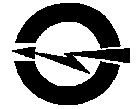 ПУБЛИЧНОЕ  АКЦИОНЕРНОЕ ОБЩЕСТВО«ВОЛГОГРАДОБЛЭЛЕКТРО»(ПАО ВОЭ). Волгоград,  ул. Шопена, д. 13. Тел.: 48-14-21, факс: 48-14-22, электронная почта: voe@voel.ru № р/с 40702810111020101044 Волгоградское ОСБ №8621  ПАО Сбербанк, к/с 30101810100000000647, БИК 041806647, ИНН/КПП 3443029580/344301001, ОГРН 1023402971272ИЗВЕЩЕНИЕ о проведении запроса котировок в электронной форме по выбору поставщика на право заключения сублицензионного договора поставки товара (права на использование пакета офисных приложений Office Home and Business 2019 (или эквивалент) для работы в существующей операционной среде Windows 10) (участники закупки субъекты малого и среднего предпринимательства)Заявка, подаваемая для участия в закупке в форме электронного документа, должна включать следующие сведения и документы:1.Для юридического лица (копии документов должны быть заверены участником процедуры закупки):1.1. форму заявки, заполненную в соответствии с требованиями документации (оригинал);1.2. формы приложений к заявке, заполненные в соответствии с требованиями документации (оригинал);1.3. копии учредительных документов участника закупки, а именно: устав, имеющиеся изменения к уставу; копии свидетельства о государственной регистрации юридического лица (юридические лица зарегистрированные с 01.01.2017г., вместо копии свидетельства о государственной регистрации предоставляют лист записи соответствующего реестра – ЕГРЮЛ), свидетельства о постановке на учет в налоговом органе. Отнесение участника закупки к российским или иностранным лицам будет определяться закупочной комиссией на основании документов, представленных участником закупки, которые содержат информацию о месте его регистрации). 1.4. документ, подтверждающий полномочия лица на осуществление действий от имени участника размещения заказа - юридического лица (копии решения о назначении или об избрании и приказа о назначении физического лица на должность, в соответствии с которым такое физическое лицо обладает правом действовать от имени участника размещения заказа без доверенности (руководитель). В случае, если от имени участника размещения заказа действует иное лицо, заявка на участие в закупке должна содержать также доверенность на осуществление действий от имени участника размещения заказа, заверенную печатью участника размещения заказа и подписанную руководителем участника размещения заказа (для юридических лиц) или уполномоченным этим руководителем лицом, либо нотариально заверенную копию такой доверенности. В случае, если указанная доверенность подписана лицом, уполномоченным руководителем участника размещения заказа, заявка на участие в закупке должна содержать также документ, подтверждающий полномочия такого лица (оригинал или копия);1.5. решение об одобрении или о совершении крупной сделки в случае, если требование о необходимости наличия такого решения для совершения крупной сделки установлено законодательством Российской Федерации, учредительными документами юридического лица и если для участника закупки поставка товаров, выполнение работ, оказание услуг, являющихся предметом договора, или внесение задатка в качестве обеспечения заявки, обеспечения исполнения договора является крупной сделкой (оригинал или копия);1.6. выписку из единого государственного реестра юридических лиц с указанием кода по ОКВЭД, соответствующему тому виду деятельности, который участник обязуется осуществлять по условиям договора, полученную не ранее чем за 45 дней до срока окончания приема заявок (оригинал, подписанный усиленной квалифицированной электронной подписью сотрудника налогового органа);1.7. справку об исполнении налогоплательщиком обязанности по уплате налогов, сборов, страховых взносов, пеней и налоговых санкций, выданную соответствующими подразделениями Федеральной налоговой службы не ранее чем за 45 дней до срока окончания приема заявок (оригинал, подписанный усиленной квалифицированной электронной подписью сотрудника налогового органа);1.8. бухгалтерскую отчетность: бухгалтерский баланс за последний отчетный год с приложением расшифровки по строке 1150 «Основные средства», отчет о финансовых результатах, декларация по НДС, налогу на прибыль, для субъектов малого и среднего предпринимательства – ЕНВД и УСН (оригинал или копия), юридические лица работающие по упрощенной системе налогообложения вместо деклараций по НДС, налогу на прибыль представляют налоговые декларации по налогу, уплачиваемому в связи с применением упрощенной системы налогообложения(оригинал или копия); 1.9. сведения об условиях исполнения договора, в том числе заявка о цене договора, о цене единицы товара, работы услуги. В случаях, предусмотренных документацией, также копии документов, подтверждающих соответствие товара, работ, услуг требованиям, установленным в соответствии с законодательством Российской Федерации, если в соответствии с законодательством Российской Федерации установлены требования к таким товарам, работам, услугам (оригиналы или копии);1.10. Программное обеспечение должно быть лицензионным. Лицензии на поставляемое программное обеспечение должны быть предложены в соответствии с правилами лицензирования, установленные компанией вендора с обязательным предоставлением лицензионного соглашения с правообладателем. (оригиналы или копии); Лицензиат должен являться авторизированным партнером вендора и/или правообладателя программного обеспечения. (Письмо\Сертификат) 1.11. документ подтверждающий применение участником специальных режимов налогообложения (копия заверенная участником);1.12. Сведения из Единого реестра субъектов малого и среднего предпринимательства, о том, что участник является субъектом МСП (оригинал, подписанный усиленной квалифицированной электронной подписью налогового органа) либо справку за подписью руководителя организации участника о том, что участник не является субъектом МСП. 1.13. сведения о субподрядчиках/соисполнителях по установленной в настоящей Документации форме «Сведения о субподрядчиках/соисполнителях». В данной форме должны быть указаны все субподрядные организации, привлекаемые к поставке товаров (выполнению работ, оказанию услуг). В случае если Участник намеревается использовать субподрядчиков (соисполнителей) для выполнения важных компонентов поставки товаров (выполнения работ, оказания услуг) или  поставки товаров (выполнения работ, оказания услуг) составляющих более 10% основного объема поставки товаров (выполнения работ, оказания услуг) в составе Заявки должны быть представлены документы по субподрядчикам/соисполнителям.1.14. справку о годовых объемах поставленных товаров (выполненных работ, оказанных услуг) за последние 3 (три) года, предшествующих дате окончания срока подачи Заявок по установленной форме.1.15. справку о выполнении Участником аналогичных поставок товаров (выполнении работ, оказания услуг) по форме, установленной настоящей Документацией, с подтверждением информации скан-копиями первого и последнего листов договоров, заключенных в указанном периоде (3 (три) года, предшествующих дате окончания срока подачи Заявок), в случае установленного дополнительного требования о представлении копий первого и последнего листов договоров  в Документации.1.16. справку о материально-технических ресурсах по форме, установленной в настоящей Документации.1.17. справку о кадровых ресурсах Участника по форме, установленной в настоящей Документации, справку о ключевом персонале, ответственном за поставку товаров (выполнение работ, оказание услуг) по форме, установленной в Документации1.18. сведения о профессиональной и деловой репутации Участника (отзывы, награды, премии, участие в международных проектах, участие в арбитражных разбирательствах). 1.19. согласие на проверку достоверности сведений и документов, представленных в составе заявки, на предмет добросовестности участника закупки согласно требований статьи 54.1 Налогового кодекса Российской Федерации.1.20. иные документы или копии документов, перечень которых определен извещением или техническим заданием, подтверждающие соответствие заявки на участие в закупке, участника закупки требованиям, установленным в закупочной документации.2. Для физического лица, индивидуального предпринимателя (копии документов должны быть заверены участником процедуры закупки):2.1. форму заявки, заполненную в соответствии с требованиями документации (оригинал);2.2. формы приложений к заявке, заполненные в соответствии с требованиями документации (оригинал);2.3. фамилию, имя, отчество, паспортные данные, сведения о месте жительства, номер контактного телефона;2.4. копия свидетельства о регистрации в качестве индивидуального предпринимателя,  индивидуальные предприниматели зарегистрированные с 01.01.2017г., вместо копии свидетельства о государственной регистрации индивидуального предпринимателя, предоставляют лист записи соответствующего реестра – ЕГРИП (нотариально заверенная копия). Отнесение участника закупки к российским или иностранным лицам будет определяться закупочной комиссией на основании документов представленных участником закупки, которые содержат информацию о месте его регистрации). 2.5.для индивидуального предпринимателя – выписку из единого государственного реестра индивидуальных предпринимателей с указанием кода по ОКВЭД, соответствующему тому виду деятельности, который участник обязуется осуществлять по условиям договора, полученную не ранее чем за 45 дней до срока окончания приема заявок (оригинал, подписанный усиленной квалифицированной электронной подписью сотрудника налогового органа);2.6. справку об исполнении налогоплательщиком обязанности по уплате налогов, сборов, страховых взносов, пеней и налоговых санкций, выданную соответствующими подразделениями Федеральной налоговой службы не ранее чем за 45 дней до срока окончания приема заявок (оригинал, подписанный усиленной квалифицированной электронной подписью сотрудника налогового органа);2.7.сведения об условиях исполнения договора, в том числе заявка о цене договора, о цене единицы товара, работы услуги. В случаях, предусмотренных  документацией, также копии документов, подтверждающих соответствие товара, работ, услуг требованиям, установленным в соответствии с законодательством Российской Федерации, если в соответствии с законодательством Российской Федерации установлены требования к таким товарам, работам, услугам;2.8. Программное обеспечение должно быть лицензионным. Лицензии на поставляемое программное обеспечение должны быть предложены в соответствии с правилами лицензирования, установленные компанией вендора с обязательным предоставлением лицензионного соглашения с правообладателем. (оригиналы или копии); Лицензиат должен являться авторизированным партнером вендора и/или правообладателя программного обеспечения. (Письмо\Сертификат) 2.9. документ подтверждающий применение участником специальных режимов налогообложения (копия заверенная участником);2.10. Сведения из Единого реестра субъектов малого и среднего предпринимательства, о том, что участник является субъектом МСП (оригинал, подписанный усиленной квалифицированной электронной подписью налогового органа) либо справку за подписью руководителя организации участника о том, что участник не является субъектом МСП. 2.11. сведения о субподрядчиках/соисполнителях по установленной в настоящей Документации форме «Сведения о субподрядчиках/соисполнителях». В данной форме должны быть указаны все субподрядные организации, привлекаемые к поставке товаров (выполнению работ, оказанию услуг). В случае если Участник намеревается использовать субподрядчиков (соисполнителей) для выполнения важных компонентов поставки товаров (выполнения работ, оказания услуг) или  поставки товаров (выполнения работ, оказания услуг) составляющих более 10% основного объема поставки товаров (выполнения работ, оказания услуг) в составе Заявки должны быть представлены документы по субподрядчикам/соисполнителям.2.12. справку о годовых объемах поставленных товаров (выполненных работ, оказанных услуг) за последние 3 (три) года, предшествующих дате окончания срока подачи Заявок по установленной форме.2.13. справку о выполнении Участником аналогичных поставок товаров (выполнении работ, оказания услуг) по форме, установленной настоящей Документацией, с подтверждением информации скан-копиями первого и последнего листов договоров, заключенных в указанном периоде (3 (три) года, предшествующих дате окончания срока подачи Заявок), в случае установленного дополнительного требования о представлении копий первого и последнего листов договоров  в Документации.2.14. справку о материально-технических ресурсах по форме, установленной в настоящей Документации.2.15. справку о кадровых ресурсах Участника по форме, установленной в настоящей Документации, справку о ключевом персонале, ответственном за поставку товаров (выполнение работ, оказание услуг) по форме, установленной в Документации2.16. сведения о профессиональной и деловой репутации Участника (отзывы, награды, премии, участие в международных проектах, участие в арбитражных разбирательствах). 2.17. согласие на проверку достоверности сведений и документов, представленных в составе заявки, на предмет добросовестности участника закупки согласно требований статьи 54.1 Налогового кодекса Российской Федерации.2.18. иные документы или копии документов, перечень которых определен извещением или техническим заданием, подтверждающие соответствие заявки на участие в закупке, участника закупки требованиям, установленным в закупочной документации.3.для группы (нескольких лиц) лиц, выступающих на стороне одного участника закупки:3.1.документ, подтверждающий объединение лиц, выступающих на стороне одного участника закупки в группу, и право конкретного участника закупки участвовать в закупке от имени группы лиц, в том числе подавать заявку, вносить обеспечение заявки, договора, подписывать протоколы, договор;3.2.документы и сведения в соответствии с пунктами 3.6.1, или 3.6.2. настоящей документации участника закупки, которому от имени группы лиц поручено подать заявку.Основания для отклонение заявок, которые по мнению членов комиссии по закупке не соответствуют требованиям закупочной процедуры по существу, и принятие решения об отказе участникам закупки, подавшим такие заявки в допуске к участию в закупочной процедуре.1.1.Участнику закупочной процедуры будет отказано в признании его участником закупочной процедуры, и его заявка не будет допущена до оценочной стадии в случаях:1.2.Непредставления оригиналов и копий документов, а также иных сведений, требование о наличии которых установлено документацией закупочной процедуры.1.3.Несоответствия участника закупки требованиям к участникам, установленным документацией закупочной процедуры.1.4.Несоответствия заявки требованиям к заявкам, установленным документацией закупочной процедуры.1.5.Несоответствия предлагаемых товаров, работ, услуг требованиям документации закупочной процедуры.1.6.Непредставления задатка в качестве обеспечения заявки.1.7.Непредставления разъяснений заявки по запросу комиссии по закупке.1.8.Предоставления в составе заявки заведомо ложных сведений, намеренного искажения информации или документов, входящих в состав заявки.1.9.Указание в заявке участника цены договора, которая превышает  начальную (максимальную) цену договора, установленную в извещении и документации закупочной процедуры.1.10.Указание в заявке участника сроков поставки товара (оказания услуг, выполнения работ), которые превышают максимальные сроки поставки товара (оказание услуг, выполнение работ) установленные в извещении и документации закупочной процедуры.1.11. Принятие участником решения об уменьшении величины уставного капитала.Критерии оценки предложений участников, порядок оценки и сопоставления предложений участников При оценке предложений участников открытого запроса котировок (запроса цен) комиссией используется балльный метод оценки (с учетом весового коэффициента). Все участники ранжируются по каждому из критериев. Единая закупочная комиссия проставляет баллы по каждому из участников запрос котировок согласно таблице критериев: Оценка с учетом критерия цены договора (ценовой балл Rai) рассчитывается на основании отношения минимальной предложенной цены (Цmin) к цене, предложенной в оцениваемой заявке (Ц), с учетом значения ценового балла ("веса"), присваиваемого заявке с наименьшей ценой (в настоящем документе устанавливается В = 100): Rai = (Цmin / Ц) * ВОценка и сопоставление заявок на участие в закупке, которая содержит предложение о поставке товара российского происхождения (выполнении работ, оказания услуг российскими лицами) по стоимостным критериям оценки производятся по предложенной в указанных заявках цене договора, сниженной на 15 процентов, при этом договор заключается по цене договора, предложенной участником в заявке на участие в закупке.                                                                                                                                        ПРИЛОЖЕНИЯОБРАЗЦЫ ФОРМ ДОКУМЕНТОВ ВКЛЮЧАЕМЫХ В ПЕРВУЮ ЧАСТЬ ЗАЯВКИФорма 1.Фирменный бланк участника процедуры закупки«___» __________ 20___ года №______ЗАЯВКА НА УЧАСТИЕ В ЗАПРОСЕ КОТИРОВОК (лот № ____) изучив извещение и документацию о проведении ______________________ № _________ ,(наименование и № процедуры закупки) размещенные на сайте ________________ и принимая установленные в них требования и условия, _______________________________________________________________, (полное наименование участника процедуры закупки с указанием организационно-правовой формы)зарегистрированное по адресу ________________________________________________,(юридический адрес участника процедуры закупки)предлагает заключить договор на: _____________________________________(предмет договора)в соответствии с Техническим заданием, и другими документами, являющимися неотъемлемыми приложениями к настоящей заявке на общую сумму _________,__ руб. (_______________________ руб. ___ коп.), в том числе НДС ____________,___ руб. (_______________________ руб. ___ коп.). Общая стоимость товаров российского происхождения, стоимость работ, услуг, выполняемых, оказываемых российскими лицами в составе заявки составляет) ____________________________ (менее 50%/более 50%) процентов стоимости всех предложенных таким участником товаров, работ, услуг.Настоящая Заявка имеет правовой статус оферты и действует до «___» __________ 20___ года.Настоящим подтверждаем, что против ____________________________________ (наименование участника процедуры закупки) не проводится процедура ликвидации, не принято арбитражным судом решения о признании _________________________ банкротом, деятельность ____________________ не приостановлена,(наименование участника процедуры закупки) 			(наименование участника процедуры закупки)а также то, что размер задолженности по начисленным налогам, сборам и иным обязательным платежам в бюджеты любого уровня или государственные внебюджетные фонды за прошедший календарный год не превышает 25 % балансовой стоимости активов __________________________									(наименование участника процедуры закупки) по данным бухгалтерской отчетности за последний завершенный отчетный период, и на имущество ___________________ не наложен арест по решению суда, административного органа.(наименование участника процедуры закупки)В случае признания нас победителем запроса котировок, мы берем на себя обязательства подписать со своей стороны договор в соответствии с требованиями извещения по проведению запроса котировок и условиями нашей Заявки, в срок установленный документацией запроса котировок. В случае признания нас единственным участником запроса котировок, мы берем на себя обязательства подписать со своей стороны договор в соответствии с требованиями извещения по проведению запроса котировок и условиями нашей Заявки, в срок установленный документацией запроса котировок. В случае принятия решения заказчиком о заключении с нами договора по результатам запроса котировок, мы берем на себя обязательства подписать со своей стороны договор в соответствии с требованиями извещения по проведению запроса котировок и условиями нашей Заявки, в срок установленный извещением запроса котировок. В случае, если нашей заявке будет присвоен второй номер, а победитель запроса котировок будет признан уклонившимся от заключения договора с заказчиком, мы обязуемся подписать данный договор в соответствии с требованиями извещения по проведению запроса котировок и условиями нашей Заявки.Мы, _______________________________________ согласны          (наименование участника процедуры закупки)с условием, что сведения о нас будут внесены в публичный реестр недобросовестных поставщиков сроком на два года в следующих случаях:если мы:будучи признанным победителем запроса котировок, уклонимся от заключения договора;будучи единственным участником процедуры закупки, подавшим Заявку, либо участником процедуры закупки, признанным единственным участником запроса котировок, уклонимся от заключения договора;будучи признанным победителем или единственным участником запроса котировок, либо являющимся единственным участником, подавшим Заявку, откажемся от предоставления обеспечения исполнения договора, если такое требование установлено в извещении по проведению запроса котировок;если договор, заключенный с нами по результатам проведения настоящего запроса котировок, будет расторгнут по решению суда или по соглашению сторон в силу существенного нарушения нами условий договора.Мы, _______________________________________ согласны(наименование участника процедуры закупки)с условием, что денежные средства, предоставленные нами в качестве обеспечения заявки на участие в запросе котировок будут удержаны с нас в следующих случаях:- предоставления нами в составе заявки ложных сведений, информации или документов;- если мы изменим или отзовем заявку на участие в процедуре после истечения срока окончания подачи заявок на участие в закупочной процедуре;- если мы, будучи признанным победителем запроса котировок, уклонимся от заключения договора;- если мы, будучи единственным участником процедуры закупки, подавшим Заявку, либо участником процедуры закупки, признанным единственным участником запроса котировок, уклонимся от заключения договора.В соответствии с инструкциями, полученными от Вас в извещении по проведению запроса котировок, информация по сути наших предложений в данном запросе котировок представлена в следующих документах, которые являются неотъемлемой частью нашей Заявки:__________________________	___________________________(Подпись уполномоченного представителя)		(Имя и должность подписавшего)М.П.ИНСТРУКЦИИ ПО ЗАПОЛНЕНИЮ ЗАЯВКИ:Данные инструкции не следует воспроизводить в документах, подготовленных участником процедуры закупки.Заявку на участие в запросе котировок следует оформить на официальном бланке участника процедуры закупки. Участник процедуры закупки присваивает заявке на участие в запросе котировок дату и номер в соответствии с принятыми у него правилами документооборота.Участник процедуры закупки должен указать свое полное наименование (с указанием организационно-правовой формы) и юридический адрес.Участник процедуры закупки должен указать срок действия Заявки.Участник процедуры закупки должен перечислить и указать объем каждого из прилагаемых к Заявке документов, определяющих суть предложения участника процедуры закупки.Участником размещения заказа указывается конкретный срок (период) поставки товара, выполнения работ, оказания услуг, соответствующий требованиям к сроку поставки товара установленному в критериях раздела 5 документации (срок предложенный участником не должен превышать максимального срока поставки товаров, выполнения работ, оказания услуг указанного в извещении и документации). Заявка на участие в запросе котировок должна быть подписана участником закупки либо уполномоченным представителем участника закупки.Указание сведений об общей сумме договора в данной форме не является обязательным.Форма 2Приложение к заявке  от «___» __________ 20___ г. № ______Открытый запрос предложений на право заключения договора на ____________ АНКЕТА УЧАСТНИКА ПРОЦЕДУРЫ ЗАКУПКИ (Форма 2)Участник процедуры закупки: ________________________________ _____________________		___________________________(Подпись уполномоченного представителя)		(Имя и должность подписавшего)М.П.ИНСТРУКЦИЯ ПО ЗАПОЛНЕНИЮ АНКЕТЫ:Данные инструкции не следует воспроизводить в документах, подготовленных участником процедуры закупки.Участник процедуры закупки приводит номер и дату заявки, приложением к которой является данная анкета участника процедуры закупки. Участник процедуры закупки указывает свое фирменное наименование (в т.ч. организационно-правовую форму).В графе 21 указывается уполномоченное лицо участника процедуры закупки для оперативного уведомления по вопросам организационного характера и взаимодействия с организатором размещения заказа.Заполненная участником процедуры закупки анкета должна содержать все сведения, указанные в таблице. В случае отсутствия каких-либо данных указать слово «нет».В случае предоставления паспортных данных, указанных в графе 3, участник процедуры закупки прикладывает к данной анкете информационное письмо о согласии учредителей на работу с персональными данными.                                                                                                                                                Форма 3.Приложение к заявке  от «___» __________ 20___ г. № ______ЛОТ №___Примечание: Участник заполняет вышеуказанное приложение (таблицу) с указанием наименования товара, единиц измерения, КОД ОКПД, ГОСТ, в графе производитель товара указать также страну происхождения товара. _____________________		___________________________(Подпись уполномоченного представителя)		(Имя и должность подписавшего)М.П.Форма 4Приложение к заявке  от «___» __________ 20___ г. № ______ЛОТ №___Сведения о предлагаемых аналогичных товарах (эквиваленте)Примечание: данная форма заполняется в обязательном порядке в случае предоставления участником конкурентной процедуры аналога товара (эквивалентного) установленного техническим заданием. В случае предоставления товара указанного (установленного) техническим заданием данная форма участником закупки не заполняется.* В колонке «Общие требования к товару» последовательно указываются наименование товара и его характеристики (технические, функциональные) в соответствии с ГОСТами и ТУ.** В колонке «Требования Заказчика» описываются все требования, указанные Заказчиком в Техническом задании.*** В колонке «Предложения участника относительно предлагаемого эквивалента товара» указывается конкретное описание аналогичного (эквивалентного) Товара, максимально точно описываются его характеристики (технические, функциональные), указываются отличия эквивалента от товара, обозначенного в Техническом задании.Участник процедуры закупки: ________________________________ ___________________________________	__		___________________________(Подпись уполномоченного представителя)		(Имя и должность подписавшего)                                                                                                                                                                    Форма 5.Приложение к заявке  от «___» __________ 20___ г. № ______Расшифровка бухгалтерского баланса по строке 1150 «Основные средства»________________________		___________________________(Подпись уполномоченного представителя)		(Имя и должность подписавшего)                                                                                                                                Форма 6.Приложение к заявке  от «___» __________ 20___ г. № ______Согласие на обработку и передачу своих персональных данных в ПАО «Волгоградоблэлектро»В ____________________________________________________от _________________________________________________________________________________________________________дата рождения: «__» __________________ г. ______________________________________________________проживающего по адресу:                    __________________________________________________________________________________________________________________________________________________________________паспорт  или  иной  документ,  удостоверяющий   личность  в  соответствии с законодательством Российской Федерации серия ________ N ______________________________________                                                           выдан ____________________________________________________________________________________________________________                              "___" ______________________ 20___ г.Согласие на обработку персональных данных	1. Настоящим   даю  свое  согласие публичному акционерному обществу «Волгоградоблэлектро»  (ПАО «ВОЭ»), расположенному по адресу: 400075, г. Волгоград, ул. Шопена,  д.13, на автоматизированную, а также без использования средств автоматизации обработку своих персональных данных.	2. Перечень персональных данных, на обработку которых дается согласие: фамилия, имя, отчество, год, месяц, дата и место рождения, адрес, номер, серия документа, удостоверяющего личность, ИНН, участие в уставных капиталах обществ, размер и доля такого участия, сведения о месте работы, профессии, занимаемой должности.  	3. Подтверждаю свое согласие на осуществление следующих действий с моими персональными данными: сбор, запись, систематизацию, накопление, хранение, уточнение (обновление, изменение), извлечение, использование, передачу (распространение, предоставление, доступ), обезличивание, блокирование, удаление, уничтожение персональных данных, а также иных действий, необходимых для обработки персональных данных.	4. Условием прекращения обработки персональных данных является получение ПАО «ВОЭ» моего письменного уведомления об отзыве согласия на обработку моих персональных данных.Согласие действует со дня его подписания до дня отзыва в письменной форме.5. В подтверждение вышеизложенного нижеподписавшийся заявитель подтверждает  свое  согласие  на  обработку  своих  персональных  данных  в соответствии  с  положениями  Федерального закона от 27.07.2006 N 152-ФЗ "О персональных данных"._________________________            (______________________)         (подпись)                       		 (расшифровка подписи)  Форма 7Приложение к заявке  от «___» __________ 20___ г. № ______Сведения о субподрядчиках/соисполнителях¹Заполняется на субподрядчиков/соисполнителей, привлекаемых Участником для поставки товаров (выполнении работ, оказании услуг) по предмету Запроса предложений. В случае не привлечения субподрядчиков/соисполнителей в форме сообщается «Субподрядчики/Соисполнители не привлекаются».Руководитель организации	  	/_______________(ФИО)м.п.	Дата		/	/	Форма 8Приложение к заявке  от «___» __________ 20___ г. № ______Справка о годовых объемах поставленных товаров(выполненных работах, оказанных услугах)Участник процедуры закупки: ________________________________ ___________________________________	__		___________________________(Подпись уполномоченного представителя)		(Имя и должность подписавшего)Форма 9Приложение к заявке  от «___» __________ 20___ г. № ______Справка о выполнении Участником аналогичных поставок товаров (выполнении работ, оказания услуг)Участник процедуры закупки: ________________________________ (Подпись уполномоченного представителя)		(Имя и должность подписавшего)М.П.Форма 10Приложение к заявке  от «___» __________ 20___ г. № ______Обеспеченность участника закупки материально-техническими ресурсами в части наличия у участника закупки собственных или арендованных производственных мощностей, технологического оборудования, необходимых для поставки товаров****Участник процедуры закупки: ________________________________ ________________________		___________________________(Подпись уполномоченного представителя)		(Имя и должность подписавшего)М.П.Форма 11Приложение к заявке  от «___» __________ 20___ г. № ______Обеспеченность участника закупки трудовыми ресурсами											Таблица №4.Участник процедуры закупки: ________________________________ (Подпись уполномоченного представителя)		(Имя и должность подписавшего)М.П.                                                                                                                                                 Форма 12.Приложение к заявке  от «___» __________ 20___ г. № ______Согласие на проведение проверки  ПАО «Волгоградоблэлектро»	1. Настоящим даю свое согласие публичному акционерному обществу «Волгоградоблэлектро»  (ПАО «ВОЭ»), расположенному по адресу: 400075, г. Волгоград, ул. Шопена,  д.13, на проведение проверки нашего предприятия, в соответствии со ст.54.1. Налогового кодекса РФ.(Подпись уполномоченного представителя)		(Имя и должность подписавшего)ВТОРАЯ ЧАСТЬ ЗАЯВКИ- ЦЕНОВОЕ ПРЕДЛОЖЕНИЕ                                                                                                                                Приложение к заявке  от «___» __________ 20___ г. № ______ЦЕНОВОЕ ПРЕДЛОЖЕНИЕНаименование и адрес места нахождения участника процедуры закупки: _____________________________Примечание: Указывается цена товара, выполняемых работ, оказываемых услуг (цифрами и словами, с учетом всех налогов и других обязательных платежей, подлежащих уплате в соответствии с нормами законодательства, в том числе указывается в отдельности: сумма НДС в % и рублях) Подача участниками закупки предложений о цене договора равных или меньше нуля не допускается.________________________		___________________________(Подпись уполномоченного представителя)		(Имя и должность подписавшего)СУБЛИЦЕНЗИОННЫЙ ДОГОВОР № ________г. Волгоград	«____» ___________ 201   года____________, именуемое в дальнейшем «Лицензиат», в лице ____________, действующего на основании __________, с одной стороны, и публичное акционерное общество «Волгоградоблэлектро» (ПАО «ВОЭ»), именуемое в дальнейшем «Сублицензиат», в лице генерального директора Воцко Александра Владимировича, действующего на основании Устава, с другой стороны, вместе и по отдельности именуемые соответственно «Стороны» и «Сторона», заключили настоящий сублицензионный Договор (далее – Договор) о нижеследующем.Термины и определенияПраво использования – разрешение на использование программ для ЭВМ, перечисленных в пункте 1 Приложения № 1 к настоящему Договору (далее именуется – «Спецификация»), способами, предусмотренными Договором, а также Типовым соглашением правообладателя с конечным пользователем, получаемое Сублицензиатом на условиях простой (неисключительной) лицензии. Типовое соглашение правообладателя с конечным пользователем – декларируемые правообладателем программ для ЭВМ общие правила использования программ для ЭВМ, обязательные для исполнения Сублицензиатом. Типовое соглашение может быть размещено в инсталляционном файле программы для ЭВМ, отображаемом на экране монитора при установке программы, и/или размещено на официальном Интернет-сайте правообладателя программы для ЭВМ.Предоставление права использования программ для ЭВМ – наступление установленного Сторонами в пункте 2.3 настоящего Договора срока, позволяющее Сублицензиату начать правомерное использование программ для ЭВМ способами, предусмотренными Договором, а также типовым соглашением правообладателя с конечным пользователем.Предмет договора и требования к программному обеспечениюЛицензиат в соответствии с условиями настоящего Договора обязуется предоставить Сублицензиату Право использования программ для ЭВМ, предусмотренных Спецификацией (Приложение № 1), в количестве предусмотренном Приложением № 1), а Сублицензиат обязуется принять и оплатить право использования программ для ЭВМ на условиях настоящего Договора.Настоящим Лицензиат подтверждает, что он действует в пределах прав и полномочий, предоставленных ему правообладателем программ для ЭВМ, и на момент предоставления (передачи) Пользователю прав на использование программ для ЭВМ обладает ими в необходимом объеме.Место поставки программного обеспечения: ПАО «Волгоградоблэлектро», г. Волгоград, ул. Шопена, д.13.Количество поставляемого программного обеспечения – 80 шт. Программное обеспечение должно быть лицензионным. Лицензии на поставляемое программное обеспечение должны быть предложены в соответствии с правилами лицензирования, установленные компанией вендора с обязательным предоставлением лицензионного соглашения с правообладателем.Программное обеспечение должно представлять собой набор, состоящий из компонентов, необходимых для установки и использования, а именно - лицензионное соглашение, сертификат подлинности с уникальным ключом активации, дистрибутив с программным продуктом (DVD-диск с записью программного обеспечения, в случае их наличия).Программное обеспечение должно поставляться новым, свободным от использования поставляемых кодов доступа иными сублицензиатами. Программное обеспечение должно быть лицензионным. Материальные носители (в случае их наличия) не должны иметь видимых дефектов и поставляться в упаковке гарантирующей сохранность продукции. Сертификат подлинности с уникальным ключом активации программного обеспечения должен быть полностью читаем и не имеет повреждений. Дистрибутив с программным обеспечением (при наличии) должен поставляться в упаковке, позволяющей обеспечить его сохранность при транспортировке и хранении, не иметь видимых дефектов.Лицензионный договор о предоставлении простой (неисключительной) лицензии на использование программного обеспечения заключается в упрощенном порядке в виде договора присоединения в соответствии со ст. 1286 ГК РФ.Условия договора присоединения должны быть изложены на упаковке приобретаемого программного обеспечения или в электронном виде при установки программного обеспечения. Начало использования программного обеспечения, как оно определяется указанными условиями договора присоединения, означает согласие на заключение договора. Лицензионный договор, заключаемый в упрощенном порядке, является безвозмездным, с неограниченным (бессрочным) сроком действия.Порядок предоставления права использования программ для ЭВМПоставка программного обеспечения осуществляется Лицензиатом, в течение 3 (трех) рабочих дней, после подписания сторонами Сублицензионного договора с обязательным уведомлением Сублицензиата не менее чем за 2 (два) дня до поставки, в рабочее время с понедельника по четверг с 8-00 до 17-00, в пятницу с 8-00 до 16-00 по местному времени.Право использования программ для ЭВМ включает в себя право на воспроизведение соответствующих программ для ЭВМ на территории Российской Федерации, ограниченное инсталляцией, копированием и запуском. Право использования предоставляется на срок, предусмотренный типовым соглашением правообладателя с конечным пользователем, и с ограничениями, включая способы использования программ для ЭВМ, установленными указанным соглашением.Размер лицензионного вознаграждения Лицензиата за предоставление Сублицензиату права использования программ для ЭВМ указывается в пункте 3.1 настоящего Договора и в Спецификации. Выплата лицензионного вознаграждения осуществляется Сублицензиатом в соответствии с разделом 3 настоящего Договора.Право использования программ для ЭВМ считается предоставленным Сублицензиату, и Сублицензиат вправе начать использование программ для ЭВМ по истечении 3 (трех) рабочих дней с даты предоставления  права (получения) программного обеспечения.Не позднее 5 (пяти) рабочих дней с даты поставки программного обеспечения Лицензиат направляет Сублицензиату Акт предоставления права. Сублицензиат в течение 5 (пяти) рабочих дней с момента получения Акта предоставления права подписывает и направляет Лицензиату один экземпляр Акта или направляет мотивированный отказ от его подписания. В случае если в установленный настоящим пунктом срок Сублицензиат не направит Лицензиату подписанный Акт предоставления права или мотивированный отказ от его подписания, Акт считается подписанным Сублицензиатом без замечаний в последний день срока, установленного для его подписания. В случае использования правообладателем программ для ЭВМ технических средств защиты использования программ для ЭВМ, Лицензиат обязуется не позднее 1 (одного) дня с даты предоставления права использования программ для ЭВМ обеспечить Сублицензиату возможность использования соответствующих программ для ЭВМ, в том числе путём сообщения ему необходимых ключей доступа и паролей. Лицензиат гарантирует, что он обладает всеми законными основаниями для предоставления Сублицензиату права использования программ для ЭВМ по настоящему Договору. Сублицензиату известны важнейшие функциональные свойства программ для ЭВМ, предусмотренных настоящим Договором, Сублицензиат несет риск соответствия указанных программ для ЭВМ своим пожеланиям и потребностям. Лицензиат не несет ответственности за какие-либо убытки, возникшие вследствие ненадлежащего использования или невозможности использования программы для ЭВМ, возникших по вине Сублицензиата.В составе поставляемых с программным обеспечением документов, должны быть указаны условия обслуживания, адреса сервисных центров и номера контактных телефонов, по которым Сублицензиаты (Пользователи) могли оперативно связаться с квалифицированным персоналом Лицензиата (Вендора) для устранения выявленных неисправностей в работе. Лицензиат должен являться авторизированным партнером вендора и/или правообладателя программного обеспечения. (Письмо\Сертификат). Лицензии на программное обеспечение поставляются в комплектации и конфигурации в соответствии с установленными Сублицензиатом требованиями.Лицензиат обеспечивает консультации технических специалистов Сублицензиата по телефону («горячая линия»). Порядок расчётовОбщая цена настоящего Договора (вознаграждение Лицензиата за предоставление права использования программ для ЭВМ), подлежащая уплате Сублицензиатом, составляет ___________ (_______________________)  рублей, НДС не облагается в силу пп.26 п.2 ст.149 НК РФ.Не позднее 2 (двух) рабочих дней с даты поставки программного обеспечения Лицензиат направляет Сублицензиату Акт предоставления права. Оплата производится Сублицензиатом в течение 10 (десяти) рабочих дней после подписания Акта о предоставлении права. Все платежи по настоящему Договору осуществляются в безналичной форме в рублях Российской Федерации путём перечисления денежных средств на расчётный счёт Лицензиата.3.3. Датой оплаты признаётся дата списания денежных средств с корреспондентского счёта банка, обслуживающего расчётный счёт Сублицензиата, в адрес расчётного счёта и иных реквизитов Лицензиата. По требованию Лицензиата Сублицензиат предоставляет ему копию платёжного поручения с отметкой банка о принятии к исполнению.3.4. Лицензиат обязан при заключении договора предоставить обеспечение исполнения договора денежными средствами в размере _________ рублей или банковской гарантией на ту же сумму. В случае, если Лицензиат предоставляет  обеспечение условий договора банковской гарантией, он обязан, в срок не позднее 5 (пяти) рабочих дней с момента опубликования в единой информационной системе итогового протокола закупки, участником признанным по итогам закупочной процедуры победителем предоставить Сублицензиату банковскую гарантию по форме прилагаемой к закупочной документации. Банк, предоставляющий банковскую гарантию, должен находиться в реестре банков Министерства финансов России и иметь достаточный уровень ликвидности. Обеспечение условий договора действует в течение срока предоставленной банковской гарантии.3.5. Денежные средства перечисляются на расчётный счёт Сублицензиата, указанный в настоящем договоре, в течение ___________ дней с даты заключения настоящего договора. 3.6. Обязательства Лицензиата, связанные с исполнением договора включают в себя:            - обязательство поставить товары, выполнить работы, оказать услуги, являющиеся предметом договора в полном объеме;            - обязательство поставить товары, выполнить работы, оказать услуги, являющиеся предметом договора в надлежащем качестве;           - обязательство поставить товары, выполнить работы, оказать услуги, являющиеся предметом договора в установленном месте;           - обязательство поставить товары, выполнить работы, оказать услуги, являющиеся предметом договора в установленные сроки;            - обязательство не предоставлять в процессе исполнения договора ложных документов и сведений;           - обязательство не привлекать к исполнению договора субподрядные организации в случае если закупочной документацией не предусмотрено привлечение к исполнению договора субподрядных организаций;3.7. Обеспечение исполнение договора действует в течение срока исполнения сторонами обязательств по настоящему договору, а также срока действия банковской гарантии.3.8. Обеспечение исполнение договора возвращается Лицензиату, перечислившему такое обеспечение и заключившему договор по итогам закупочной процедуры, в течение 7 (семи) рабочих дней с момента исполнения таким поставщиком всех обязательств по договору и направления таким поставщиком письменного заявления на возврат обеспечения.  3.9. Сублицензиат удерживает сумму обеспечения исполнения договора, предусмотренного банковской гарантией в случаях невыполнения Лицензиатом обязательств, предусмотренных п. 3.6. настоящего договора.Ответственность СторонПри несоблюдении предусмотренных настоящим Договором сроков исполнения обязательств одной из Сторон, указанная Сторона уплачивает другой Стороне по её требованию неустойку в размере 0,1 % (ноль целых одна десятая процента) от стоимости неисполненных обязательств за каждый день просрочки, но не более суммы неисполненных обязательств.В случае неисполнения и/или ненадлежащего исполнения обязательств по настоящему Договору одной из Сторон, другая Сторона вправе потребовать возмещения убытков исключительно в размере реального ущерба.Все штрафные санкции, предусмотренные настоящим Договором, начисляются за весь период просрочки. Право на получение штрафных санкций за нарушение обязательств возникает у стороны договора после признания должником выставленной ему претензии и счета на уплату неустойки, либо после вступления в силу решения суда о присуждении неустойки или иных штрафных санкций.Штрафные санкции не подлежат взысканию, если неисполнение Стороной своих обязательств по настоящему Договору вызвано нарушением обязательств другой Стороной.Лицензиат не несёт ответственности за неисполнение или либо ненадлежащее исполнение своих обязательств по настоящему Договору, допущенное ввиду приостановления, ограничения или прекращения распространения программ для ЭВМ, связанного, в том числе, с решением правообладателя о снятии программ для ЭВМ с производства (распространения) их модификацией или модернизацией, либо с установлением экспортных запретов и ограничений законодательством какой-либо юрисдикции, применимой к программам для ЭВМ, подтверждённое официальным письмом вышеуказанного правообладателя. В таком случае Лицензиат, по согласованию с Сублицензиатом, имеет право в части исполнить настоящий Договор в отношении аналогичных программ для ЭВМ либо не исполнять в соответствующей части Договор и осуществить возврат соответствующей суммы денежных средств Сублицензиату.В случае если настоящий Договор или соответствующая Спецификация к нему предусматривает оплату цены настоящего Договора (Спецификации) на условиях полной или частичной предварительной оплаты, то при нарушении Сублицензиатом сроков внесения такой предоплаты, Лицензиат вправе в одностороннем порядке отказаться от исполнения настоящего Договора или соответствующей Спецификации к нему в срок не позднее 10 (десяти) рабочих дней с даты фактического поступления денежных средств на расчётный счёт Лицензиата. В случае принятия Лицензиатом решения об одностороннем отказе от исполнения настоящего Договора Лицензиат уведомляет Сублицензиата в письменной форме и осуществляет возврат фактически поступивших от Сублицензиата денежных средств (если применимо) в срок не позднее 5 (пяти) рабочих дней с даты отправки Сублицензиату вышеуказанного уведомления.Техническая поддержкаБазовая техническая поддержка в отношении использования программ для ЭВМ, предусмотренных настоящим Договором, осуществляется Лицензиатом в течение 3 (трех) месяцев, с момента предоставления права использования. Под базовой технической поддержкой понимается предоставляемая по выделенной линии службы приема и разрешения технических запросов (телефон, e-mail, HelpDesk) специалистами Лицензиата консультационная помощь, включающая в себя: предоставление информации о новых версиях и исправлениях программ для ЭВМ, а также о базовых функциях программ для ЭВМ. Время предоставления поддержки и приема заявок осуществляется с понедельника по пятницу с 9:00 до 18:00 по Московскому времени. По запросу Сублицензиата Лицензиат обязуется предоставить адреса центров технической поддержки Правообладателей.Расширенная техническая поддержка и иные сопутствующие услуги могут быть оказаны на основании дополнительный Приложений к настоящему Договору или отдельно заключаемых с Сублицензиатом соглашений. Обстоятельства непреодолимой силыСтороны по настоящему Договору освобождаются от ответственности за полное или частичное неисполнение либо ненадлежащее исполнение своих обязательств в случае, если такое неисполнение явилось следствием обстоятельств непреодолимой силы, то есть событий, которые нельзя было предвидеть или предотвратить. К таким событиям относятся: стихийные бедствия, военные действия, принятие государственными органами или органами местного самоуправления нормативных или правоприменительных актов и иные действия, находящиеся вне разумного предвидения и контроля Сторон.При наступлении обстоятельств непреодолимой силы каждая Сторона должна не позднее 5 (пяти) рабочих дней с момента наступления таких обстоятельств известить о них в письменном виде другую Сторону. Извещение должно содержать данные о характере обстоятельств, оценку их влияния на возможность исполнения Стороной своих обязательств по данному Договору, а также предполагаемые сроки их действия.В случае наступления обстоятельств непреодолимой силы срок выполнения Стороной обязательств по настоящему Договору отодвигается соразмерно времени, в течение которого действуют эти обстоятельства и их последствия.Если действие обстоятельств непреодолимой силы продолжается свыше одного месяца, Стороны проводят дополнительные переговоры для выявления приемлемых альтернативных способов исполнения настоящего Договора либо настоящий Договор подлежит расторжению в установленном порядке.КонфиденциальностьСтороны в течение срока действия настоящего Договора, а также в течение 3 (трёх) лет по окончании его действия, обязуются обеспечить конфиденциальность условий Договора, а также любой иной информации и данных, получаемых друг от друга в связи с исполнением настоящего Договора (в том числе персональных данных), за исключением информации и данных, являющихся общедоступными (далее – конфиденциальная информация). Каждая из Сторон обязуется не разглашать конфиденциальную информацию третьим лицам без получения предварительного письменного согласия Стороны, являющейся владельцем конфиденциальной информации. Стороны обязуются принимать все разумные меры для защиты конфиденциальной информации друг друга от несанкционированного доступа третьих лиц, в том числе: — хранить конфиденциальную информацию исключительно в предназначенных для этого местах, исключающих доступ к ней третьих лиц;— ограничивать доступ к конфиденциальной информации, в том числе для сотрудников, не имеющих служебной необходимости в ознакомлении с данной информацией. Стороны гарантируют полное соблюдение всех условий обработки, хранения и использования полученных персональных данных, согласно ФЗ «О персональных данных» № 152-ФЗ от 27.07.2006.Стороны обязаны незамедлительно сообщить друг другу о допущенных ими либо ставшим им известным фактах разглашения или угрозы разглашения, незаконном получении или незаконном использовании конфиденциальной информации третьими лицами.Стороны не вправе в одностороннем порядке прекращать охрану конфиденциальной информации, предусмотренной настоящим Договором, в том числе в случае своей реорганизации или ликвидации в соответствии с гражданским законодательством.Под разглашением конфиденциальной информации в рамках настоящего Договора понимается действие или бездействие одной из Сторон договора, в результате которого конфиденциальная информация становится известной третьим лицам в отсутствие согласия на это владельца конфиденциальной информации. При этом форма разглашения конфиденциальной информации третьим лицам (устная, письменная, с использованием технических средств и др.) не имеет значения.Не является нарушением конфиденциальности предоставление конфиденциальной информации по законному требованию правоохранительных и иных уполномоченных государственных органов и должностных лиц в случаях и в порядке, предусмотренных применимым законодательством, а также предоставление Лицензиатом конфиденциальной информации третьим лицам в целях подтверждения опыта и квалификации Лицензиата для участия в закупочных процедурах, не противоречащих законодательству Российской Федерации.В случае раскрытия конфиденциальной информации указанным органам и/или лицам Сторона, раскрывшая конфиденциальную информацию, письменно уведомляет владельца конфиденциальной информации о факте предоставления такой информации, ее содержании и органе, которому предоставлена конфиденциальная информация, не позднее двух рабочих дней с момента раскрытия конфиденциальной информации.Стороны вправе передавать информацию о факте заключения настоящего Договора и о его условиях, за исключением финансовых, а также о сделках и соглашениях, согласно которым заключен настоящий Договор, партнерам, клиентам и иным лицам при условии подписания с указанными лицами соглашения о конфиденциальности (в качестве отдельного документа или в составе иного договора), гарантирующего предоставление соответствующими лицами защиты конфиденциальной информации на условиях не худших, чем содержатся в настоящем Договоре.В случае неисполнения Сторонами обязательств, предусмотренных настоящим разделом, Сторона, допустившее такое нарушение, обязуется возместить причиненный этим реальный ущерб в течение 5 (пяти) рабочих дней после получения соответствующего письменного требования пострадавшей Стороны.Порядок разрешения споровВ случае возникновения разногласий между Сторонами при исполнении настоящего Договора, Стороны обязуются решать их в претензионном порядке. Срок ответа на претензию составляет 10 (десять) рабочих дней с даты её получения Стороной.Если стороны не урегулировали возникшие разногласия в претензионном порядке любая из Сторон вправе обратиться в Арбитражный суд Волгоградской области за защитой своих законных прав и интересов вне зависимости от встречного исполнения обязательства другой Стороной.Действие Договора. Иные условияНастоящий Договор вступает в силу с момента его подписания обеими Сторонами и действует до исполнения Сторонами всех своих обязательств по нему. Настоящий Договор составлен в двух экземплярах, имеющих одинаковую юридическую силу, по одному экземпляру для каждой из Сторон.Если иное не установлено Договором или законом, ни одна из сторон не вправе в одностороннем порядке отказываться от исполнения Договора.В случае если для предоставления права использования программ для ЭВМ по настоящему Договору правообладателем предусмотрено заполнение регистрационных форм либо предоставление иной информации о Сублицензиате, Сублицензиат обязуется обеспечить заполнение указанных форм и предоставление надлежащей информации (далее – Регистрационная документация) в течение 3 (трёх) рабочих дней с момента получения соответствующего запроса Лицензиата, если иной срок не будет согласован Сторонами дополнительно. В случае нарушения Сублицензиатом вышеуказанного срока предоставления Регистрационной документации, Лицензиат вправе отказаться от исполнения настоящего Договора полностью или частично либо отодвинуть срок передачи права использования соразмерно времени предоставления надлежащим образом оформленной Регистрационной документации без применения каких-либо штрафных санкций и/или иных ограничений к Лицензиату.В случае подписания Сторонами дополнительных спецификаций к настоящему Договору, на указанные спецификации распространяются все применимые условия настоящего Договора.Вся переписка и переговоры, ранее имевшие место между Сторонами и относящиеся к предмету настоящего Договора, после вступления настоящего Договора в силу теряют силу. Настоящий Договор представляет собой окончательное и полное соглашение Сторон относительно его предмета. После вступления в силу настоящего Договора условия счетов и заказов, противоречащих настоящему Договору, не будут иметь юридической силы, если они не совершены в письменной форме и не подписаны надлежаще уполномоченными представителями обеих Сторон.Лицензиат обязуется предоставлять Сублицензиату информацию о вопросах функционирования и структуры, а также дополнительных услугах и компетенциях Лицензиата.Все изменения и дополнения к настоящему Договору имеют силу только если они совершены в письменной форме и подписаны надлежаще уполномоченными представителями Сторон.Стороны имеют право на односторонний отказ от Договора исключительно в части обязательств, срок которых не наступил на момент отказа, по следующим обстоятельствам:в случае просрочки другой Стороной срока исполнения своего обязательства более чем на 60 (шестьдесят) календарных дней;в случае прекращения хозяйственной деятельности другой Стороной, ее ликвидации или банкротства.Под рабочими днями в целях исполнения Сторонами обязательств по настоящему Договору понимаются рабочие дни исходя из пятидневной рабочей недели (все дни недели, кроме субботы и воскресенья), не являющиеся праздничными нерабочими днями в соответствии с действующим законодательством Российской Федерации.В случае изменения адресов и/или расчётных реквизитов Сторон, Сторона, чьи реквизиты изменились, обязана уведомить об этом другую Сторону в течение 5 (пять) рабочих дней с момента вступления в силу таких изменений. При этом заключения между Сторонами какого-либо дополнительного соглашения не требуется. Выставление счета с соответствующими реквизитами Стороны согласились считать надлежащим уведомлением.10. Заверения Лицнзиата10.1. Лицензиат дает Сублицензиату следующие заверения по состоянию на дату заключения настоящего Договора:- Лицензиат является надлежащим образом учрежденным и зарегистрированным юридическим лицом и/или надлежащим образом зарегистрированным предпринимателем;- исполнительный орган Лицензиата находится и осуществляет функции управления по месту нахождения (регистрации) юридического лица или индивидуального предпринимателя;- для заключения и исполнения настоящего Договора Лицензиат получил все необходимые согласия, одобрения и разрешения, получение которых необходимо в соответствии с действующим законодательством РФ, учредительными и локальными документами;- Лицензиат имеет членство в СРО либо будет иметь его на дату выполнения работ/оказания услуг, требующих его наличие, а равно иные допуски, необходимые для исполнения обязательств по настоящему Договору;- Лицензиат имеет законное право осуществлять вид экономической деятельности, предусмотренный Договором (имеет надлежащий ОКВЭД);- не существует законодательных, подзаконных нормативных и индивидуальных актов, локальных документов, а также решений органов управления, запрещающих Лицензиату или ограничивающих его право заключать и исполнять настоящий Договор;- лицо, подписывающее (заключающее) настоящий Договор от имени и по поручению Лицензиата на день подписания (заключения) имеет все необходимые для такого подписания полномочия и занимает должность, указанную в преамбуле настоящего Договора.10.1.1. Руководствуясь гражданским и налоговым законодательством, Лицензиат заверяет Сублицензиата и гарантирует, что:- Лицензиатом уплачиваются все налоги и сборы в соответствии с действующим законодательством РФ, а также им ведется и своевременно подается в налоговые и иные государственные органы налоговая, статистическая и иная государственная отчетность в соответствии с действующим законодательством РФ;- все операции Лицензиата, связанные с исполнением обязательств по настоящему Договору, полностью отражены в первичной документации Лицензиата, в бухгалтерской, налоговой, статистической и любой иной отчетности, обязанность по ведению которой возлагается на Лицензиата;- Лицензиат предоставит Сублицензиату полностью соответствующие действующему законодательству РФ первичные документы, которыми оформляется передача результатов работ/услуг по настоящему Договору (включая, но не ограничиваясь – товарные накладные, счета- фактуры, спецификации, акты приема- передачи, акты по форме КС-2, КС-3 и т.д.);- основной целью настоящего Договора не являются неуплата (неполная уплата) и (или) зачет (возврат) суммы налога;- Лицензиат использует имущество, необходимое для исполнения обязательств по настоящему Договору, на законных основаниях.10.1.2. Лицензиат несет ответственность перед Сублицензиатом за проявление должной осмотрительности при выборе соисполнителя (контрагента), а равно за соблюдение требований, предусмотренных ст. 54.1 Налогового кодекса Российской Федерации.Лицензиат обязуется возместить Сублицензиату все убытки, включая упущенную выгоду, суммы штрафов, пеней, других расходов Сублицензиата, возникших в связи с невыполнением или ненадлежащим выполнением Лицензиатом или привлечённым им соисполнителем обязательств по Договору, обязательств по соблюдению требований действующего законодательства РФ, в том числе обязательств по уплате в бюджет налогов, сборов, пошлин и иных видов обязательных платежей.10.2.1. За выдачу недостоверных заверений Лицензиат несет ответственность в соответствии с действующим законодательством Российской Федерации, в том числе, ответственность по возмещению понесенных в связи с этим убытков в полном размере, включая упущенную выгоду, суммы штрафов, пеней, других расходов Сублицензиата, возникших в связи с неисполнением или ненадлежащим выполнением Лицензиатом или привлеченным им соисполнителем обязательств по Договору, а равно обязательств по уплате в бюджет налогов, сборов, пошлин и иных видов обязательных платежей.10.2.2. Лицензиат обязуется возместить Сублицензиату в том числе убытки, понесенные последним вследствие нарушения Лицензиатом указанных в Договоре гарантий и заверений и/или допущенных Лицензиатом нарушений (в том числе налогового законодательства), отраженных в решениях налоговых органов, в размере сумм, уплаченных Сублицензиатом в бюджет на основании решений (требований) налоговых органов о доначислении НДС (в том числе решений об отказе в применении налоговых вычетов), который был уплачен Лицензиату в составе цены работ/услуг либо решений об уплате этого НДС Сублицензиатом в бюджет, решений (требований) об уплате пеней и штрафов на указанный размер доначисленного НДС.Лицензиат, нарушивший изложенные в Договоре гарантии и заверения, возмещает Сублицензиату, помимо обозначенных выше сумм, все убытки, вызванные таким нарушением.10.2.3. Лицензиат обязуется компенсировать Сублицензиату все понесенные по его вине убытки (в том числе доначисленный НДС, штраф, пеню и т.д.) в 5-дневный срок с момента получения от Сублицензиата соответствующего обоснованного требования.Реквизиты СторонПриложение № 1 к Сублицензионному договору № ____________ от _________________(далее – Договор)Спецификацияг Волгоград.	«__» _________ 2019г.____________________________, именуемое в дальнейшем Лицензиат, в лице _________________________________________, с одной стороны, и ПАО «Волгоградоблэлектро», именуемое в дальнейшем Сублицензиат, в лице Генерального директора Воцко Александра Владимировича, действующего на основании Устава, с другой стороны, вместе именуемые — Стороны, а каждое по отдельности — Сторона, заключили настоящий Договор о нижеследующем:Лицензиат обязуется предоставить, а Сублицензиат оплатить лицензионное вознаграждение за предоставление права использования следующих программ для ЭВМ (НДС не облагается на основании пп.26 п.2 ст.149 НК РФ):Общая стоимость предоставления права использования программ для ЭВМ (вознаграждение Лицензиата), подлежащая уплате Сублицензиатом, составляет _____________ (_______________) рублей с учетом НДС____________ рублей ( или НДС не облагается в силу пп.26 п.2 ст.149 НК РФ).Объем передаваемых прав использования программы для ЭВМ, способы и пределы их использования должны удовлетворять требованиям действующих нормативных документов, утвержденных в отношении данного вида лицензионного права, и подтверждаться лицензиями, сертификатами или иными документами в соответствии с действующим законодательством РФ.БАНКОВСКАЯ ГАРАНТИЯ № ____Настоящим банк______________________________________ (________________________________), ИНН _____________, КПП _______________, ОГРН __________________, ОКПО ________________, БИК _______________, к/с _________________________, местонахождение: ____________________________________, внесена запись Управлением Федеральной Налоговой Службы по г. __________________________ в Единый государственный реестр юридических лиц «____» _________________ 201___ года за основным государственным регистрационным номером ____________________ о юридическом лице, Генеральная лицензия на осуществление банковских операций № ___________________, выдана ЦБ РФ «___»____________ года, именуемое в дальнейшем ГАРАНТ, в лице ____________________________, действующе___ на основании _____________________ №__________________ от «____»___________201___г., обязуется на условиях, указанных в настоящей банковской гарантии (далее – Гарантия), выплатить БЕНЕФИЦИАРУ, указанному в пункте 2 Гарантии, по его требованию денежную сумму в пределах, указанных в пункте 2 Гарантии (далее – «Сумма Гарантии»).1.    Гарантия обеспечивает заявку ПРИНЦИПАЛА на участие в закупке:далее – Закупка, в соответствии с положениями Федерального закона «О закупках товаров, работ, услуг отдельными видами юридических лиц» от 18.07.2011 №223-ФЗ (далее по тексту – «Закон»).Гарантия обеспечивает следующие обязательства ПРИНЦИПАЛА перед БЕНЕФИЦИАРОМ:            - обязательство поставить товары, выполнить работы, оказать услуги, являющиеся предметом договора в полном объеме;            - обязательство поставить товары, выполнить работы, оказать услуги, являющиеся предметом договора с надлежащим качеством;           - обязательство поставить товары, выполнить работы, оказать услуги, являющиеся предметом договора в установленном месте;           - обязательство поставить товары, выполнить работы, оказать услуги, являющиеся предметом договора в установленные сроки;            - обязательство не предоставлять в процессе исполнения договора ложных документов и сведений;           - обязательство не привлекать к исполнению договора субподрядные организации в случае, если закупочной документацией не предусмотрено право ПРИНЦИПАЛА на привлечение к исполнению договора субподрядных организаций;2.    Сведения о БЕНЕФИЦИАРЕ, сумме Гарантии и сроке действия Гарантии:3.    Сведения о ПРИНЦИПАЛЕ:4. Обстоятельствами, при наступлении которых ГАРАНТОМ выплачивается Сумма Гарантии, являются обстоятельства:- уклонение или отказ ПРИНЦИПАЛА заключить договор (контракт) по итогам Закупки;- невыполнение или ненадлежащее исполнение ПРИНЦИПАЛОМ условий договора в установленный срок, а равно отказ от исполнения условий договора.- непредоставление или предоставление с нарушением условий, установленных Законом, до заключения договора БЕНЕФИЦИАРУ обеспечения исполнения договора, заключаемого по итогам Закупки.БЕНЕФИЦИАР вправе представить ГАРАНТУ на бумажном носителе или в форме электронного документа в порядке, предусмотренном законодательством Российской Федерации, требование об уплате Суммы Гарантии или ее части в размере обеспечения заявки, (обеспечения договора) установленном в извещении (документации) об осуществлении Закупки, документации о Закупке (далее – Требование платежа по Гарантии или Требование) в течение всего срока действия Гарантии.5. Гарантия является безотзывной.6. Требование платежа по Гарантии должно содержать обстоятельства, наступление которых влечет выплату по Гарантии, а также конкретные нарушения ПРИНЦИПАЛОМ обязательств, в обеспечение которых выдана Гарантия. Требование платежа по Гарантии должно содержать банковские реквизиты Бенефициара, по которым необходимо осуществить перечисление суммы, согласно Требования БЕНЕФИЦИАРА.К указанному Требованию должны быть приложены следующие документы:- документ, подтверждающий полномочия лица, подписавшего Требование (доверенность) (в случае, если Требование подписано лицом, не указанным в Едином государственном реестре юридических лиц в качестве лица, имеющего право без доверенности действовать от имени БЕНЕФИЦИАРА).7. Требование платежа по Гарантии должно быть получено ГАРАНТОМ в письменной форме с приложением указанных в пункте 6 Гарантии документов заказным письмом с уведомлением о вручении по адресу: __________________________ или на электронный адрес: ___________________________ с приложением скан-копий документов, указанных в п.6.Требование платежа по Гарантии должно быть получено ГАРАНТОМ до истечения срока действия Гарантии.8. ГАРАНТ в течение 5 (Пяти) рабочих дней со дня получения Требования платежа по Гарантии и вышеуказанных документов от БЕНЕФИЦИАРА обязан удовлетворить Требование БЕНЕФИЦИАРА, либо направить БЕНЕФИЦИАРУ письменный отказ.ГАРАНТ отказывает БЕНЕФИЦИАРУ в удовлетворении его Требования, если это Требование или приложенные к нему документы не соответствуют условиям Гарантии либо получены ГАРАНТОМ по окончании срока действия Гарантии.9. Ответственность ГАРАНТА перед БЕНЕФИЦИАРОМ не ограничивается Суммой Гарантии.10. БЕНЕФИЦИАР имеет право передать права требования по Гарантии при перемене БЕНЕФИЦИАРА в случаях, предусмотренных законодательством Российской Федерации, с предварительным извещением об этом ГАРАНТА.11. За неисполнение или ненадлежащее исполнение обязательств по Гарантии ГАРАНТ обязуется уплатить БЕНЕФИЦИАРУ неустойку в размере 0,1% (Ноль целых одна десятая) процента денежной суммы, подлежащей уплате, за каждый день просрочки.12. Исполнением обязательств ГАРАНТА по Гарантии является фактическое поступление денежных сумм на счет, на котором в соответствии с законодательством Российской Федерации учитываются операции со средствами, поступающими БЕНЕФИЦИАРУ.13. Обязательства ГАРАНТА перед БЕНЕФИЦИАРОМ по Гарантии прекращаются:- выплатой в полном объеме Суммы Гарантии БЕНЕФИЦИАРУ;- по истечению срока действия Гарантии;- вследствие отказа БЕНЕФИЦИАРА от своих прав по Гарантии.14. ГАРАНТ соглашается, что БЕНЕФИЦИАР имеет право на бесспорное списание денежных средств со счета ГАРАНТА, если ГАРАНТОМ в срок не более чем 5 (Пять) рабочих дней не исполнено Требование платежа по Гарантии, направленное до окончания срока действия Гарантии. Условие, установленное настоящим пунктом, применяется, если в извещении об осуществлении закупки, документацией о закупке, проектом контракта, заключаемого с ПРИНЦИПАЛОМ, предусмотрено соответствующее право БЕНЕФИЦИАРА.15. Расходы, возникающие в связи с перечислением денежных средств ГАРАНТОМ по Гарантии, несет ГАРАНТ.16. Гарантия регулируется законодательством Российской Федерации. Все споры между ГАРАНТОМ и БЕНЕФИЦИАРОМ, вытекающие из Гарантии или связанные с ней, подлежат рассмотрению в Арбитражном суде в соответствии с действующим законодательством Российской Федерации.17. Настоящая Гарантия может быть изменена ГАРАНТОМ без согласия БЕНЕФИЦИАРА только в части увеличения суммы и срока действия Гарантии путем выпуска дополнения к Гарантии. Иные изменения Гарантии допускаются с согласия БЕНЕФИЦИАРА.18. Сведения о ПРИНЦИПАЛЕ в объеме, определенном статьей 4 Федерального закона от 30 декабря 2004г. №218-ФЗ «О кредитных историях» передаются ГАРАНТОМ в бюро кредитных историй.19. Гарантия предоставлена в рамках Договора о выдаче банковской гарантии (банковских гарантий) № ___________________ от «_____»  __________________ 2019 года, заключенного между ГАРАНТОМ и ПРИНЦИПАЛОМ.ТОМ 2. ТЕХНИЧЕСКОЕ ЗАДАНИЕ.ТЕХНИЧЕСКОЕ ЗАДАНИЕна предоставление прав на программное обеспечение1. Функциональные характеристики (потребительские свойства) и качественные характеристики товара: Права на использование пакета офисных приложений Office Home and Business 2019 (или эквивалент) для работы в существующей операционной среде Windows 10. Компоненты пакета офисного приложения:- текстовый редактор,- редактор формул, - редактор электронных таблиц,- редактор заметок,- почтовое приложение,- средство просмотра документов.Пакет должен содержать в себе средства и инструменты для работы с текстовыми документами (включая документы стандартных текстовых форматов, в том числе .doc и .docx без необходимости внешнего конвертирования), электронными таблицами и анализом данных с количеством строк в электронной таблице не менее одного миллиона и количеством столбцов не менее шестнадцати тысяч (включая документы стандартных табличных форматов, в том числе форматов .xls и .xlsx без необходимости внешнего конвертирования), создания и проведения презентаций (включая презентации стандартных форматов, в том числе форматов .ppt и .pptx без необходимости внешнего конвертирования), хранения и совместной работы с текстовыми, графическими и видео-заметками, возможность сохранять файлы в нередактируемые форматы pdf и xps. Приложения для создания, редактирования и распространения публикаций. Пакет должен содержать также: средство для создания электронных форм и сбора данных (совместимое с существующими портальными решениями), приложение для совместной работы с документами, просмотра и редактирования их удаленно (в том числе и при отсутствии подключения к сети Интернет) с возможностью синхронизации с рабочими папками пользователя. Пакет должен обладать возможностью в текстовом редакторе выполнять поиск и автоматизированную / автоматическую замену слов, предложений, спецсимволов и непечатаемых знаков в электронном документе.Пакет должен обладать в редакторе электронных таблиц:возможностью автоматизированной (по указанию пользователя) записью последовательности действий, выполняемых пользователем для изменения содержимого и/или оформления электронного документа – для повторного воспроизведения данной последовательности действий в целях снижения трудоемкости подготовки электронных документов, снижение количества ошибок и в целом для повышения эффективности работы.возможностью автоматического изменения формата отображения (цвет заливки, цвет и тип шрифта, прочее) ячейки таблицы в зависимости от расчетных значении в соответствии с заданными условиями форматирования (инструмент "условное форматирование").В пакете должен присутствовать набор инструментов для:управления корпоративной и личной электронной почтой, контактами, органайзером, календарем;установки политик хранения данных и контроля информации функционирующего в среде пользовательской (на ПК) ОС. Все приложения пакета должны поддерживать технологию управления правами доступа к документам и сообщениям электронной почты, совместимую с Active Directory. Должна присутствовать поддержка открытых форматов Open Office XML (без промежуточной конвертации) и OpenDocument (непосредственно или с помощью дополнительных программных модулей). Все приложения пакета должны быть локализованы на русском языке. Все приложения пакета должны поддерживать ключи многократной установки.Язык интерфейса пакета офисных приложений должен быть русский.Пакет офисных приложений должен включать в себя руководство пользователя на русском языке.Тип лицензии – должен быть бессрочный.Программное обеспечение должно быть самой последней версии на момент поставки.Пакет офисных программ должен включать возможность продолжения пользования лицензией после модернизации компьютера, возможность переноса лицензии с одного компьютера на другой.Комплект поставки: в электронной форме.2. Назначение программного обеспечения и цели использования: Комплексное решение по обеспечению офисным приложением компьютеров.3. Количество поставляемого программного обеспечения: Согласно Приложения №1.4. Место поставки программного обеспечения: ПАО «Волгоградоблэлектро», г. Волгоград, ул. им. Шопена, д. 13.5. Сроки и условия поставки программного обеспечения. Порядок расчётов: Поставка программного обеспечения осуществляется в течение 3 (трех) рабочих дней, после подписания сторонами Сублицензионного договора с обязательным уведомлением Заказчика не менее чем за 2 (два) дня до поставки, в рабочее время с понедельника по четверг с 8-00 до 17-00, в пятницу с 8-00 до 16-00 по местному времени. Не позднее 2 (двух) рабочих дней с даты поставки программного обеспечения Лицензиат направляет Заказчику Акт предоставления права. Оплаты производится в течение 10 (десяти) рабочих дней после подписания Акта предоставления права. 6. Общие требования к программному обеспечению: Программное обеспечение должно быть лицензионным. Лицензии на поставляемое программное обеспечение должны быть предложены в соответствии с правилами лицензирования, установленные компанией вендора с обязательным предоставлением лицензионного соглашения с правообладателем.7. Требования к качеству, качественным (потребительским) свойствам программного обеспечения: Программное обеспечение должно поставляться новым, свободным от использования поставляемых кодов доступа иными сублицензиатами. Программное обеспечение должно представлять собой набор, состоящий из компонентов, необходимых для установки и использования, а именно - лицензионное соглашение, сертификат подлинности с уникальным ключом активации, дистрибутив с программным продуктом (при наличии).Комплект поставки: в электронной форме.8. Требования по передаче заказчику технических и иных документов при поставке программного обеспечения: Предоставить Заказчику неисключительное право использования программным обеспечением в количестве согласно Приложение № 1. В составе поставляемых с программным обеспечением документов, должны быть указаны условия обслуживания, адреса сервисных центров и номера контактных телефонов, по которым Сублицензиаты (Пользователи) могли оперативно связаться с квалифицированным персоналом Лицензиата (Вендора) для устранения выявленных неисправностей в работе. 9. Требования к безопасности программного обеспечения: Лицензиат должен являться авторизированным партнером вендора и/или правообладателя программного обеспечения. (Письмо\Сертификат) Лицензии на программное обеспечение поставляются в комплектации и конфигурации в соответствии с представленными требованиями, согласно Приложению №1. 10. Порядок сдачи, приемки программного обеспечения: по акту предоставления прав. 11. Требования по объему гарантий качества: Лицензиат должен обеспечить консультации технических специалистов по телефону («горячая линия»). Наличие у Лицензиата сертификата соответствия системы качества, применительно к технической поддержке, сервисному сопровождению и гарантийному ремонту, будет считаться дополнительным преимуществом. 12. Авторские права Лицензионный договор о предоставлении простой (неисключительной) лицензии на использование программного обеспечения заключается в упрощенном порядке в виде договора присоединения в соответствии со ст. 1286 ГК РФ.Условия договора присоединения должны быть изложены на упаковке приобретаемого программного обеспечения или в электронном виде при установки программного обеспечения. Начало использования программного обеспечения, как оно определяется указанными условиями договора присоединения, означает согласие на заключение договора. Лицензионный договор, заключаемый в упрощенном порядке, является безвозмездным, с неограниченным (бессрочным) сроком действия.13. Правовое регулирование приобретения и использования поставляемого программного обеспечения: Неисключительные права передаются по актам.Приложение №1№ п/пНаименование п/пСодержаниеСпособ закупкиЗапрос котировок в электронной формеЗаказчикПАО «Волгоградоблэлектро»Место нахождения: . Волгоград, ул. Шопена, д. 13Почтовый адрес: . Волгоград, ул. Шопена, д. 13Адрес электронной почты: voe223fz@voel.ruКонтактные лицаПо вопросам организационного характера:Буянов Георгий Дмитриевич, Балашова Нина АнатольевнаТел.: (8442) 56-20-88 (доб.1132,1133), адрес электронной почты: voe223fz@voel.ruПо вопросам требуемых характеристик товаров, работ, услуг (качество, количество и др.):Кравченко Андрей Викторович, Тимофеева Татьяна ВикторовнаТел.: (8442) 56-20-88 (доб. 1087), 56-20-88 (доб.1080)Проведение процедуры запроса котировок:Запрос котировок на право заключения сублицензионного договора поставки товара (права на использование пакета офисных приложений Office Home and Business 2019 (или эквивалент) для работы в существующей операционной среде Windows 10) проводится в электронной форме, весь документооборот (подача заявки, изменения извещения и документации, разъяснения документации, подписание договора и т.д.) осуществляется в электронной форме: все документы и сведения подписываются электронной цифровой подписью уполномоченных со стороны заказчика, участников закупки лиц (за исключением случаев, когда в соответствии с законодательством Российской Федерации требуется иное оформление каких-либо документов). Процедура запроса котировок осуществляется на электронной площадке. Порядок проведения закупки определяется регламентом электронной площадки, на которой проводится запрос котировок.Адрес электронной торговой площадки в сети Интернет https://msp.lot-online.ru/  Нормативные документы, регламентирующие проведение закупочной процедурыФедеральный закон от 18 июля . № 223-ФЗ «О закупках товаров, работ, услуг отдельными видами юридических лиц», Положение о порядке проведения регламентированных закупок товаров, работ, услуг для нужд публичного акционерного общества «Волгоградоблэлектро», утвержденное протоколом совета директоров №7 от 24.12.2018г. Предмет закупочной процедуры Лот № 1: Право заключения сублицензионного договора поставки товара (права на использование пакета офисных приложений Office Home and Business 2019 (или эквивалент) для работы в существующей операционной среде Windows 10) для нужд ПАО «Волгоградоблэлектро».Функциональные характеристики (потребительские свойства) и качественные характеристики товара: Программное обеспечение должно быть лицензионным. Лицензии на поставляемое программное обеспечение должны быть предложены в соответствии с правилами лицензирования, установленные компанией Вендора с обязательным предоставлением лицензионного соглашения с правообладателем.Программное обеспечение должно поставляться новым, свободным от использования поставляемых кодов доступа иными сублицензиатами. Программное обеспечение должно представлять собой набор, состоящий из компонентов, необходимых для установки и использования, а именно - лицензионное соглашение, сертификат подлинности с уникальным ключом активации, дистрибутив с программным продуктом (при наличии).Комплект поставки: в электронной форме.Требования к безопасности программного обеспечения: Лицензиат должен являться авторизированным партнером вендора и/или правообладателя программного обеспечения. (Письмо\Сертификат) Лицензии на программное обеспечение поставляются в комплектации и конфигурации в соответствии с представленными требованиями, согласно Приложению №1 к техническому заданию. Назначение программного обеспечения и цели использования: Комплексное решение по обеспечению офисным приложением компьютеров.Количество поставляемого программного обеспечения: 80 (восемьдесят) согласно Приложения №1 к техническому заданию.Место поставки программного обеспечения: ПАО «Волгоградоблэлектро», г. Волгоград, ул. им. Шопена, д. 13.Сроки (периоды) и условия поставки программного обеспечения. Порядок расчетов: Поставка программного обеспечения осуществляется в течение 3 (трех) рабочих дней, после подписания сторонами сублицензионного договора с обязательным уведомлением Заказчика не менее чем за 2 (два) дня до поставки, в рабочее время с понедельника по четверг с 8-00 до 17-00, в пятницу с 8-00 до 16-00 по местному времени. Не позднее 2 (двух) рабочих дней с даты поставки программного обеспечения Лицензиат направляет Заказчику Акт предоставления права. Оплата производится в течение 10 (десяти) рабочих дней после подписания Акта предоставления права. Требования по передаче заказчику технических и иных документов при поставке программного обеспечения: Предоставить Заказчику неисключительное право использования программным обеспечением в количестве согласно Приложения № 1. В составе поставляемых с программным обеспечением документов, должны быть указаны условия обслуживания, адреса сервисных центров и номера контактных телефонов, по которым Сублицензиаты (Пользователи) могли оперативно связаться с квалифицированным персоналом Лицензиата (Вендора) для устранения выявленных неисправностей в работе. Порядок сдачи, приемки программного обеспечения: по акту предоставления прав. Требования по объему гарантий качества: Лицензиат должен обеспечить консультации технических специалистов по телефону («горячая линия»). Наличие у Лицензиата сертификата соответствия системы качества, применительно к технической поддержке, сервисному сопровождению и гарантийному ремонту, будет считаться дополнительным преимуществом. Авторские права Лицензионный договор о предоставлении простой (неисключительной) лицензии на использование программного обеспечения заключается в упрощенном порядке в виде договора присоединения в соответствии со ст. 1286 ГК РФ.Условия договора присоединения должны быть изложены на упаковке приобретаемого программного обеспечения или в электронном виде при установки программного обеспечения. Начало использования программного обеспечения, как оно определяется указанными условиями договора присоединения, означает согласие на заключение договора. Лицензионный договор, заключаемый в упрощенном порядке, является безвозмездным, с неограниченным (бессрочным) сроком действия.Правовое регулирование приобретения и использования поставляемого программного обеспечения: Неисключительные права передаются по актам.Общие требования к программному обеспечению, требования к качеству, качественным (потребительским) свойствам программного обеспечения, требования по передаче заказчику технических и иных документов при поставке программного обеспечения, требования к безопасности программного обеспечения, порядок сдачи, приемки программного обеспечения, требования по объему гарантий качества, авторские права, правовое регулирование приобретения и использования поставляемого программного обеспечения и иные требования, указаны подробно в «Техническом задании» Том № 2, Приложении № 1, проекте договора.Начальная (максимальная) цена договора (цена лота)Лот № 1: Начальная (максимальная) цена договора: 1 200 000 (один миллион двести тысяч) рублей 00 копеек, НДС не облагается на основании пп. 26 п.2 ст. 149 НК РФ.В случае, если участник закупки не является плательщиком НДС, то цена, предложенная таким участником, не должна превышать установленную начальную (максимальную) цену без НДС. При этом на стадии оценки и сопоставления заявок для целей сравнения ценовые предложения других участников также будут учитываться без НДС.Порядок и сроки оплаты товаров, работ, услугПорядок и срок оплаты товаров, работ, услуг установлен в проекте договора. Порядок формирования цены договора (цены лота)Цена сформирована с учётом стоимости услуг и расходов Исполнителя на перевозку, страхование, уплату таможенных пошлин, налогов и других обязательных платежей, с учётом оплаты за  НДС.Размер и валюта обеспечения заявки. Лот № 1: Не установлено.Примечание: Если начальная максимальная цена договора не превышает 5 000 000 (пять миллионов) рублей, обеспечение заявки на участие в закупке не устанавливается.Размер и валюта обеспечения  договора. Реквизиты для перечисления обеспечения:Лот № 1: обеспечение исполнения договора составляет 60 000,00 рублей (5 %) от начальной (максимальной) цены договора, указанной в настоящем извещении. Обеспечение может предоставляться участником закупки по его выбору путем внесения денежных средств на расчетный счет или путем предоставления банковской гарантии.Примечание: В платежном поручении необходимо указать название и номер закупки, по которой производится обеспечение.Расчетный счет ПАО «Волгоградоблэлектро» № р/с 40702810111020101044 Волгоградское ОСБ №8621  ПАО Сбербанк, к/с 30101810100000000647, БИК 041806647, ИНН/КПП 3443029580/344301001, ОГРН 1023402971272Место подачи заявокЭлектронная торговая площадка https://msp.lot-online.ru/  Срок подачи заявок на участие в закупкеЗаявка должна состоять из основной части и ценового предложения.Заявки подаются момента размещения извещения о закупке на сайте электронной торговой площадки и в единой информационной системе по 09 час. 00 мин. (время местное, GMT+4) «17» сентября 2019 года.Срок предоставления участникам закупки разъяснений положений документации С момента размещения извещения о закупке на сайте электронной торговой площадки и в единой информационной системе по 09 час. 00 мин. (время местное, GMT+4) «17» сентября 2019 года.Место открытия доступа, рассмотрения заявок и подведения итогов. Волгоград, ул. Шопена, 13. Дата рассмотрения заявок09 час. 20 мин. (время местное, GMT+4) «17» сентября 2019 года.Дата оценки и сопоставления заявок11 час. 00 мин. (время местное, GMT+4) «18» сентября 2019 года.Дата подведения итоговне позднее 12 час. 00 мин. (время местное, GMT+4) «08» октября 2019 года.Срок заключения договораДоговор заключается путем включения цены договора, предложенной победителем в заявке, в проект договора, прилагаемый к закупочной документации и заключается не ранее 10 (десяти) дней со дня размещения в единой информационной системе протокола оценки и сопоставления заявок и не позднее 20 (двадцати) дней с указанного момента, если указания об ином сроке заключения договора не содержатся в Извещении. Срок место порядок предоставления документации о закупке.Извещение в форме электронного документа, размещено на сайте Заказчика www.voel.ru, в единой информационной системе www.zakupki.gov.ru и сайте электронной торговой площадки и доступна для ознакомления бесплатно.ПреференцииУстановлены постановлением Правительства РФ от 16 сентября 2016 г. № 925 "О приоритете товаров российского происхождения, работ, услуг, выполняемых, оказываемых российскими лицами, по отношению к товарам, происходящим из иностранного государства, работам, услугам, выполняемым, оказываемым иностранными лицами"Особенности участия в закупке субъектов малого и среднего предпринимательстваУчастниками закупки могут быть только субъекты малого и среднего предпринимательства № п/пНаименование критерияКоличество присуждаемых балловЦеновые критерии:Весовой коэффициент – 100% 1.Цена договора (Rai)№п/пНаименование документа № страницыКоличествостраниц№НаименованиеСведения о участнике процедуры закупкиФирменное наименование (Полное и сокращенное наименования организации либо Ф.И.О. участника процедуры закупки – физического лица, в том числе, зарегистрированного в качестве индивидуального предпринимателя)Организационно - правовая формаУчредители (перечислить наименования и организационно-правовую форму или Ф.И.О. номера и серии паспорта, даты его выдачи и кода подразделения всех учредителей)Свидетельство о внесении в Единый государственный реестр юридических лиц/индивидуального предпринимателя (дата и номер, кем выдано) либо паспортные данные для участника процедуры закупки – физического лицаВиды деятельностиСрок деятельности (с учетом правопреемственности)ИНН, КПП, ОГРН, ОКПОЮридический адрес (страна, адрес)Почтовый адрес (страна, адрес)Фактическое местоположениеТелефоны (с указанием кода города)Факс (с указанием кода города)Адрес электронной почты Филиалы: перечислить наименования и почтовые адресаРазмер уставного капиталаСтоимость основных фондов (по балансу последнего завершенного периода)Банковские реквизиты (наименование и адрес банка, номер расчетного счета участника процедуры закупки в банке, телефоны банка, прочие банковские реквизиты)Фамилия, Имя и Отчество руководителя участника процедуры закупки, имеющего право подписи согласно учредительным документам, с указанием должности и контактного телефонаОрган управления участника процедуры закупки – юридического лица, уполномоченный на одобрение сделки, право на заключение которой является предметом настоящего запроса предложений и порядок одобрения соответствующей сделкиИнформация о том, что участник закупки является/не является субъектом малого и среднего предпринимательства.Фамилия, Имя и Отчество уполномоченного лица участника процедуры закупки с указанием должности, контактного телефона, эл.почты № п/пНаименование ТМЦКод ОКПД2ЕИОбщее кол-во         Технический регламент (ГОСТ)Производитель/страна1ИТОГО:№п/пОбщие требования к ТоваруТребования Заказчика к товару, согласно Технического заданияПредложения Участника относительно предлагаемого эквивалента товараПримечание12345№ п/пОсновное средство (группа основных средств)СтоимостьАмортизацияОстаточная стоимость123451.2.…№
п/пНаименованиеОрганизацииСубъект монополий(да/нет)Российский производитель(да/нет)Место-
нахождения, адрес, телефон, контактное лицоВид работ (услуг)Стоимость с НДС,
 руб.Сведения об отнесении организации  российским организациям малого и среднего бизнеса в соответствии с законодательством РФИТОГО:ИТОГО:ИТОГО:ИТОГО:ИТОГО:ИТОГО:ГодГодовой объем поставленных товаров (выполненных  работ/ оказанных услуг) с НДС, руб.Годовой объем аналогичных поставленных товаров (выполненных  работ/ оказанных услуг) с НДС, руб.123201620172018Текущий год№п/п№ договораНаименование заказчика,адрес и контактный телефон/факс заказчика,контактное лицоНаименование поставленных товаров (выполненных работ/оказанных услуг)Сумма всего договора по завершении или на дату присуждения текущего договора/ причитающейся доли договорас НДС, руб.Дата заключения/ завершения (месяц, год, процент выполнения)Роль (генподрядчик, соисполнитель) и объем поставленных товаров (выполненных работ/оказанных услуг) по договору, %Сведения о претензиях заказчика к выполнению обязательствЗдания, помещения, мобильные пункты и др.Транспортные средстваОборудование4.Технические средства5.Программное обеспечение/, базы данных, которые могут использоваться при выполнении поставок№п/пНаименование показателейПредыдущий годТекущий  год12341.Общее количество сотрудников Организации2.Количество сотрудников, занимающихся поставкой товара (выполнением работ, оказанием услуг) по предмету  Запроса оферт№ п/пНаименование товара, работы, услугиПредложение участника, руб.Предложение участника, руб.№ п/пНаименование товара, работы, услугиСумма в руб., без учета НДССумма в руб, с НДСИтого:Итого:Лицензиат:Сублицензиат:ПАО «Волгоградоблэлектро»Юридический адрес 400075, г. Волгоград, ул. Шопена, 13ИНН   3443029580, КПП    344301001 Р/С      40702810601000001087Банк    Южный ф-л ПАО «Промсвязьбанк»  г. Волгоград,к/с       30101810100000000715БИК    041806715, ОГРН 1023402971272ОКОНХ 11170, ОКПО   05305750Подпись: _______________________ /_______________/ М.П.Подпись: Генеральный директор____________________/ Воцко А.В./М.П.№ п/пНаименование поставляемого программного обеспеченияКод ОКДП 2Ед. измКол-воЦенаСумма 1.Права на использование пакета офисных приложений Office Home and Business 2019 (или эквивалент) для работы в существующей операционной среде Windows 10.Компоненты пакета офисного приложения:- текстовый редактор,- редактор формул, - редактор электронных таблиц,- редактор заметок,- почтовое приложение,- средство просмотра документов.Пакет должен содержать в себе средства и инструменты для работы с текстовыми документами (включая документы стандартных текстовых форматов, в том числе .doc и .docx без необходимости внешнего конвертирования), электронными таблицами и анализом данных с количеством строк в электронной таблице не менее одного миллиона и количеством столбцов не менее шестнадцати тысяч (включая документы стандартных табличных форматов, в том числе форматов .xls и .xlsx без необходимости внешнего конвертирования), создания и проведения презентаций (включая презентации стандартных форматов, в том числе форматов .ppt и .pptx без необходимости внешнего конвертирования), хранения и совместной работы с текстовыми, графическими и видео-заметками, возможность сохранять файлы в нередактируемые форматы pdf и xps. Приложения для создания, редактирования и распространения публикаций. Пакет должен содержать также: средство для создания электронных форм и сбора данных (совместимое с существующими портальными решениями), приложение для совместной работы с документами, просмотра и редактирования их удаленно (в том числе и при отсутствии подключения к сети Интернет) с возможностью синхронизации с рабочими папками пользователя. Пакет должен обладать возможностью в текстовом редакторе выполнять поиск и автоматизированную / автоматическую замену слов, предложений, спецсимволов и непечатаемых знаков в электронном документе.Пакет должен обладать в редакторе электронных таблиц:возможностью автоматизированной (по указанию пользователя) записью последовательности действий, выполняемых пользователем для изменения содержимого и/или оформления электронного документа – для повторного воспроизведения данной последовательности действий в целях снижения трудоемкости подготовки электронных документов, снижение количества ошибок и в целом для повышения эффективности работы;возможностью автоматического изменения формата отображения (цвет заливки, цвет и тип шрифта, прочее) ячейки таблицы в зависимости от расчетных значении в соответствии с заданными условиями форматирования (инструмент "условное форматирование").В пакете должен присутствовать набор инструментов для:управления корпоративной и личной электронной почтой, контактами, органайзером, календарем;установки политик хранения данных и контроля информации функционирующего в среде пользовательской (на ПК) ОС. Все приложения пакета должны поддерживать технологию управления правами доступа к документам и сообщениям электронной почты, совместимую с Active Directory. Должна присутствовать поддержка открытых форматов Open Office XML (без промежуточной конвертации) и OpenDocument (непосредственно или с помощью дополнительных программных модулей). Все приложения пакета должны быть локализованы на русском языке. Все приложения пакета должны поддерживать ключи многократной установки.Язык интерфейса пакета офисных приложений должен быть русский.Пакет офисных приложений должен включать в себя руководство пользователя на русском языке.Тип лицензии – должен быть бессрочный.Программное обеспечение должно быть самой последней версии на момент поставки.Пакет офисных программ должен включать возможность продолжения пользования лицензией после модернизации компьютера, возможность переноса лицензии с одного компьютера на другой.Комплект поставки: в электронной форме.62шт80Итого:ЛицензиатПодпись: _______________________ /_______________/ М.П.СублицензиатПодпись: Генеральный директор____________________/ Воцко А.В./М.П.В случае предоставления участником закупки обеспечения исполнения договора банковской гарантией, участник закупки предоставляет обеспечение в соответствии с настоящей формойГород                                                                                                                    «       »                     2019 годаНомер закупки/извещенияНаименование (предмет) закупкиБЕНЕФИЦИАРПолное наименованиеПУБЛИЧНОЕ АКЦИОНЕРНОЕ ОБЩЕСТВО "ВОЛГОГРАДОБЛЭЛЕКТРО"ИНН3443029580ОГРН1023402971272Адрес места нахождения400075, ОБЛ ВОЛГОГРАДСКАЯ, Г ВОЛГОГРАД, УЛ ИМ ШОПЕНА, дом 13Сумма ГарантииСумма ГарантииСумма Гарантии в рублях РФСрок действия ГарантииСрок действия ГарантииСрок действия ГарантииГарантия вступает в силу с «     »                   201___ года и действует по «      »                              201____года включительно.После даты окончания срока действия Гарантии, ГАРАНТ освобождается от всех своих обязательств по данной Гарантии, если требования БЕНЕФИЦИАРА не были предъявлены до этой даты или на эту дату.ПРИНЦИПАЛПолное наименованиеИННОГРНАдрес места нахожденияРуководитель направления выдачи банковских гарантий/__________________________/Представитель банка_______________________________(подпись)Ф.И.О.№ п/пНаименование поставляемого программного обеспеченияКод ОКДП 2Ед. измКол-воЦенаСумма 1.Права на использование пакета офисных приложений Office Home and Business 2019 (или эквивалент) для работы в существующей операционной среде Windows 10.Компоненты пакета офисного приложения:- текстовый редактор,- редактор формул, - редактор электронных таблиц,- редактор заметок,- почтовое приложение,- средство просмотра документов.Пакет должен содержать в себе средства и инструменты для работы с текстовыми документами (включая документы стандартных текстовых форматов, в том числе .doc и .docx без необходимости внешнего конвертирования), электронными таблицами и анализом данных с количеством строк в электронной таблице не менее одного миллиона и количеством столбцов не менее шестнадцати тысяч (включая документы стандартных табличных форматов, в том числе форматов .xls и .xlsx без необходимости внешнего конвертирования), создания и проведения презентаций (включая презентации стандартных форматов, в том числе форматов .ppt и .pptx без необходимости внешнего конвертирования), хранения и совместной работы с текстовыми, графическими и видео-заметками, возможность сохранять файлы в нередактируемые форматы pdf и xps. Приложения для создания, редактирования и распространения публикаций. Пакет должен содержать также: средство для создания электронных форм и сбора данных (совместимое с существующими портальными решениями), приложение для совместной работы с документами, просмотра и редактирования их удаленно (в том числе и при отсутствии подключения к сети Интернет) с возможностью синхронизации с рабочими папками пользователя. Пакет должен обладать возможностью в текстовом редакторе выполнять поиск и автоматизированную / автоматическую замену слов, предложений, спецсимволов и непечатаемых знаков в электронном документе.Пакет должен обладать в редакторе электронных таблиц:возможностью автоматизированной (по указанию пользователя) записью последовательности действий, выполняемых пользователем для изменения содержимого и/или оформления электронного документа – для повторного воспроизведения данной последовательности действий в целях снижения трудоемкости подготовки электронных документов, снижение количества ошибок и в целом для повышения эффективности работы;возможностью автоматического изменения формата отображения (цвет заливки, цвет и тип шрифта, прочее) ячейки таблицы в зависимости от расчетных значении в соответствии с заданными условиями форматирования (инструмент "условное форматирование").В пакете должен присутствовать набор инструментов для:управления корпоративной и личной электронной почтой, контактами, органайзером, календарем;установки политик хранения данных и контроля информации функционирующего в среде пользовательской (на ПК) ОС. Все приложения пакета должны поддерживать технологию управления правами доступа к документам и сообщениям электронной почты, совместимую с Active Directory. Должна присутствовать поддержка открытых форматов Open Office XML (без промежуточной конвертации) и OpenDocument (непосредственно или с помощью дополнительных программных модулей). Все приложения пакета должны быть локализованы на русском языке. Все приложения пакета должны поддерживать ключи многократной установки.Язык интерфейса пакета офисных приложений должен быть русский.Пакет офисных приложений должен включать в себя руководство пользователя на русском языке.Тип лицензии – должен быть бессрочный.Программное обеспечение должно быть самой последней версии на момент поставки.Пакет офисных программ должен включать возможность продолжения пользования лицензией после модернизации компьютера, возможность переноса лицензии с одного компьютера на другой.Комплект поставки: в электронной форме.62шт8015 000,001 200 000,00